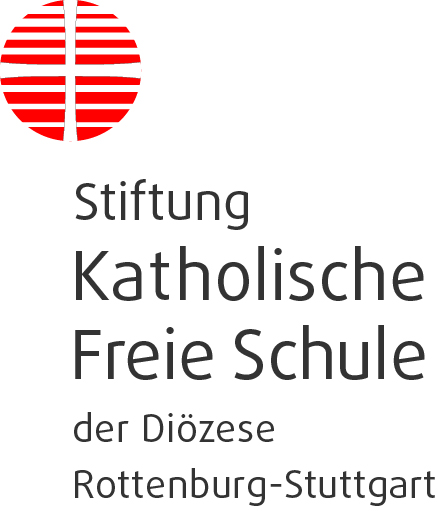 InhaltsverzeichnisMitarbeitergespräche in der Stiftung Katholische Freie Schule – Kontext, Aufgaben und ZieleDas christliche Menschenbild bildet innerhalb der Stiftung Katholische Freie Schule den Kern einer Führungskultur, die großen Wert legt auf die Achtung und den Respekt vor jedem Menschen sowie auf die Förderung seiner Anlagen und Potenziale. Besondere Beachtung findet innerhalb dieser Perspektive das faire soziale Miteinander und die offene und transparente Kommunikation und Interaktion.Es ist Ziel der Stiftung in den Institutionen den Schwerpunkt der Führungsaktivitäten auf eine wertebasierte und -orientierte Führung zu setzen. Das Mitarbeitergespräch ist auf dem Weg dorthin fundamentaler Bestandteil, um Einstellungen und Wünsche der Mitarbeiter und Mitarbeiterinnen wahrzunehmen, Aufgaben und Ziele transparent zu machen, offen Rückmeldung geben und empfangen zu können und Mitarbeiterinnen und Mitarbeiter für die Werte, Ziele und Aufgaben ihrer Einrichtung zu motivieren.Mitarbeitergespräche sind Teil einer umfassenderen Feedbackkultur in allen Institutionen unserer Stiftung. Feedback geschieht an vielen Stellen schon jetzt im alltäglichen Arbeitsablauf. Regelmäßige Mitarbeitergespräche unterscheiden sich von diesen eher alltäglichen Gelegenheiten, in denen Führungskraft und Mitarbeiter miteinander kommunizieren, vor allem dadurch, dass sie geplant und in einem festgelegten Ablauf geführt werden. Sie gehen damit deutlich über die alltägliche Kommunikation in der jeweiligen Einrichtung hinaus.Zugleich verfolgen Mitarbeitergespräche die Absicht, die Institutionen der Stiftung durch Ziele zu führen. Nur dadurch kann erreicht werden, von einer engen Aufgabenorientierung der Mitarbeiter/innen wegzukommen und eine Orientierung nach gewünschten zukünftigen Zuständen zu verstärken.Im Mitarbeitergespräch werden daher auch längerfristige Planungen besprochen. Die Mitarbeitergespräche innerhalb der Stiftung Katholische Freie Schule möchten den Gedanken der Dienstgemeinschaft aufgreifen und nicht nur Ziele, Aufgaben, Leistungen, Stärken und Schwächen der Mitarbeiter besprechen, sondern auch deren persönliche und berufliche Weiterentwicklung in den Blick nehmen. Dadurch können in den Institutionen der Stiftung auch Personalbedarfe besser geplant und strukturiert werden.Das regelmäßige Mitarbeitergespräch soll als gegenseitiger und vertrauensvoller Dialog verstanden werden. Es ist nicht unter Bewertungs-, sondern unter Entwicklungsaspekten zu führen, nicht nur kurzfristige Ziele zu vereinbaren, sondern alle Beteiligten einzuladen, eigene Vorstellungen und Ideen in die Weiterentwicklung der Einrichtungen einzubringen. Teil dieses Dialoges ist auch die Rückmeldung an die Führungskraft.Folgende Zielsetzungen stehen daher im Mittelpunkt der Mitarbeitergespräche:Das Mitarbeitergespräch beinhaltet damit Chancen für alle Beteiligten: die Mitarbeiter, die Führungskräfte und auch für die Organisation selbst:Hinsichtlich der rechtlichen Rahmenbedingungen sind bei der Durchführung von Mitarbeitergesprächen die allgemeinen Bedingungen der Gleichbehandlung, insbesondere das Allgemeine Gleichbehandlungsgesetz, ggf. die Beteiligungsrechte der Mitarbeitervertretungsordnung, die arbeitsrechtlichen Bestimmungen der Arbeitsvertragsordnung der Diözese Rottenburg-Stuttgart bzw. der Dienstordnung für Lehrkräfte zu beachten.Trotz größter Bemühungen der Beteiligten kann es passieren, dass sich Führungskraft und Mitarbeiter nicht auf gemeinsame Ziele oder eine gute Form der Zusammenarbeit verständigen können.Im Verständnis eines christlichen Menschenbilds dürfen sich Mitarbeiter und Führungskraft in solchen Gesprächen auch als begrenzt erleben. Dies bedeutet, dass in der Führungsbeziehung ebenso wie im Gespräch über Ziele und gegenseitige Erwartungen Fehler passieren und Missverständnisse entstehen dürfen. Im Verständnis der kirchlichen Dienstgemeinschaft ist eine gegenseitige Fehlertoleranz wichtig. Die Beziehung zwischen Führungskraft und Mitarbeiter ist in der Dienstgemeinschaft besonders wertvoll. Daher ist in Konfliktfällen, die sich nicht unmittelbar lösen lassen, immer eine Vermittlung vorgesehen. Falls eine Gesprächspartei dies wünscht soll sie zunächst den nächsthöheren Vorgesetzten anrufen, um unterschiedliche Sichtweisen auszuräumen. Gelingt auf diesem Wege eine Vermittlung nicht, so können beide Seiten im gegenseitigen Einvernehmen einen Berater (Supervisor, Mediator) hinzuziehen.Inhalte und Rahmenbedingungen von Mitarbeitergesprächen im Bereich der SKFSDas Mitarbeitergespräch umfasst drei zentrale Elemente:Gemeinsame Reflexion der Aufgabenbereiche und Feedback der FührungskraftGemeinsame Reflexion der Zielerreichung und Feedback der FührungskraftTransparenz zu Zielen der kommenden zwei Jahre und Zielvereinbarungsgespräch Die folgenden Übersichten dienen einer ersten Orientierung für die Mitarbeitergespräche in den Institutionen der SKFS. Sie zeigen die grundsätzlich vergleichbare Ausrichtung der Mitarbeitergespräche in allen Bereichen, aber auch einige wesentliche Differenzierungen – vor allem im Bereich der Aufgaben- und Qualitätsbereiche der jeweiligen Mitarbeiter.In Bezug auf die Verantwortlichkeit für das Führen der Mitarbeitergespräche ergibt sich in Bezug auf die Schulen folgende Zuordnung:Hinweise zur Durchführung der MitarbeitergesprächeDie Mitarbeitergespräche mit den Lehrkräften können grundsätzlich sowohl vom Schulleiter als auch von dessen Stellvertreter geführt werden.Bei der Frage, welcher Mitarbeiter das Gespräch beim Schulleiter und welcher bei dessen Stellvertretung haben soll, ist es am besten, ein „blindes“ Verteilungsverfahren anzuwenden. Auf jeden Fall ist es von Bedeutung, transparent zu machen, wie die Zuteilung zustande gekommen ist (Beteiligung der MAV, Vereinbarung in der GLK o.ä.). Wenn die Zuteilung einmal getroffen ist, sollte sie in dieser Zuordnung bestehen bleiben bis eine Führungskraft ausscheidet.Zu achten ist auf eine Harmonisierung der Mitarbeitergespräche mit den anstehenden DO-Gesprächen. Es ist zu empfehlen, die Mitarbeiter, bei denen im aktuellen Schuljahr ein DO-Gespräch geführt werden muss, zu „setzen“ und dann einen Plan für die anderen Mitarbeiter zu machen.Bei Gesprächen zwischen SAD und Schulleiter kann es hilfreich sein, auf eine zeitliche Verbindung zu den jährlichen Zielvereinbarungsgesprächen im Hinblick auf die Schulentwicklung zu achten, da auch dort zentrale Themen angesprochen werden.In Schule und Tagesheim kann es bei Mitarbeitern, die nur einen sehr geringen Arbeitsauftrag wahrnehmen (unter 30%) sinnvoll sein, Kurzgespräche zu führen.Transparenz schafft Vertrauen. Die Rahmenbedingungen der Mitarbeitergespräche werden mit der MAV beraten und sollen auch der Mitarbeiterschaft in regelmäßigen Abständen kommuniziert werden.Bei der Festlegung des Termins ist dem Mitarbeiter eine ausreichende Vorbereitungszeit einzuräumen. Er benötigt dazu die notwendigen Unterlagen, insbesondere den Protokollvordruck. Der Verbleib des Protokolls ist vorab zu klären.Dokumentation der MitarbeitergesprächeDie Niederschrift über wesentliche Ergebnisse des MA-Gesprächs erfolgt auf der „Vorlage Niederschrift“ (s. Anhang). Über den Inhalt des Gesprächs ist von beiden Seiten ggü. Dritten Stillschweigen zu bewahren. Die Niederschrift wird von beiden Gesprächsteilnehmern unterzeichnet. Unterschreibt der MA die Niederschrift nicht, hält er auf einem gesonderten Blatt seine Gründe hierfür fest („Vorlage Erklärung“ - s. Anhang). Die Niederschrift über die Inhalte des Gesprächs, die beim Vorgesetzten verbleibt, wird in einem eigenen Ordner verwahrt und vernichtet, sobald das Vorgesetzten-Verhältnis endet. Eine Ausfertigung erhält der Mitarbeiter. Die Vorlage Fortbildung, die auch den Termin des Mitarbeitergesprächs dokumentiert, wird der Personalakte im Bischöflichen Stiftungsschulamt zugeführt. Fortbildungswünsche und -vereinbarungen werden hier festgehalten („Vorlage Fortbildung“ – s. Anhang). Diese Vorlage wird auch dem zuständigen SAD bzw. Schulbegleiter geschickt und dient der Entwicklung von Angeboten in der Akademie Obermarchtal. Weiterhin unverändert bleibt die Bestätigung eines Mitarbeitergesprächs als Grundlage für das Votum zur Anpassung der Festgehaltsstufe (Vorlage Mitarbeitergespräch Festgehaltsstufe) für DO-Angestellte.Verlauf des Mitarbeitergesprächs – Leitfaden & ProzessschritteAlle Mitarbeitergespräche im Bereich der SKFS folgen einem einheitlichen Aufbau. Die einzelnen Prozessschritte werden zunächst im Überblick dargestellt und dann näher erläutert.Mitarbeitergespräche mit LehrkräftenMitarbeitergespräche mit LehrkräftenZiele und Grundlagen: Entwicklung der Person:Hilfe bei der persönlichen und fachlichen Weiterentwicklung des MA in der SchuleEntwicklung der Institution (Schulentwicklung):Förderung des Beitrags der Lehrkraft zur Schulentwicklung (in den Dimensionen Unterrichtsentwicklung und Organisationsentwicklung)ZuständigkeitSchulleiter, stellvertr. SchulleiterTurnusSpätestens alle 3 JahreAufgaben- und Qualitätsbereiche der jeweiligen Institution=Zentrale Inhalte des MitarbeitergesprächsKatholische Schule: Identifikation mit dem christlichen BildungsauftragMarchtaler Plan: Realisierung und WeiterentwicklungUnterrichtliche AufgabenSchulentwicklungsaufgabenSonderaufgaben des Mitarbeiters (Beratungslehrer…)Kooperation mit ElternKollegiales MiteinanderMiteinander von Leitung und MitarbeiterEigene Qualifizierung und lebenslanges LernenZielvereinbarungen:Sachliche und fachliche Ziele:Qualitätssicherung und -verbesserungInnovation/Vereinbarung von HandlungsspielräumenOrientierung an Kindern, Eltern und anderen BezugspartnernPersönliche Ziele:Persönliche WeiterentwicklungFort- und WeiterbildungGesundheit und Work-Life-BalanceMitarbeitergespräche mit (stellv.) SchulleitungenMitarbeitergespräche mit (stellv.) SchulleitungenMitarbeitergespräche mit (stellv.) SchulleitungenMitarbeitergespräche mit (stellv.) SchulleitungenZiele und Grundlagen: Ziele und Grundlagen: Entwicklung der Person:Hilfe bei der persönlichen und fachlichen Weiterentwicklung des MA in der SchuleEntwicklung der Institution (Schulentwicklung):Förderung des Beitrags des MA zur Schulentwicklung (in den Dimensionen Unterrichtsentwicklung und Organisationsentwicklung)Entwicklung des Schulwesens in der Diözese:Förderung des Beitrags des SL zur Profilbildung und Entwicklung der katholischen Schullandschaft in der DiözeseEntwicklung der Person:Hilfe bei der persönlichen und fachlichen Weiterentwicklung des MA in der SchuleEntwicklung der Institution (Schulentwicklung):Förderung des Beitrags des MA zur Schulentwicklung (in den Dimensionen Unterrichtsentwicklung und Organisationsentwicklung)Entwicklung des Schulwesens in der Diözese:Förderung des Beitrags des SL zur Profilbildung und Entwicklung der katholischen Schullandschaft in der DiözeseZuständigkeitZuständigkeitSchulleiterSchulleiterTurnusTurnusalle 2 Jahrealle 2 JahreAufgaben- und Qualitätsbereiche der jeweiligen Institution=Zentrale Inhalte des MitarbeitergesprächsAufgaben- und Qualitätsbereiche der jeweiligen Institution=Zentrale Inhalte des MitarbeitergesprächsLeitung einer Katholischen Schule: ProfilentwicklungMarchtaler Plan: Realisierung und Weiterentwicklung (Unterrichtsentwicklung)Unterrichtliche AufgabenOrganisationsentwicklung der SchulePersonalentwicklung in der SchuleSonderaufgaben des SL (Aufgaben in der SKFS, Schulartensprecher)Kooperation mit ElternKooperation mit dem Umfeld der SchuleKollegiales MiteinanderMiteinander von Stiftung und SchuleEigene Qualifizierung und lebenslanges LernenLeitung einer Katholischen Schule: ProfilentwicklungMarchtaler Plan: Realisierung und Weiterentwicklung (Unterrichtsentwicklung)Unterrichtliche AufgabenOrganisationsentwicklung der SchulePersonalentwicklung in der SchuleSonderaufgaben des SL (Aufgaben in der SKFS, Schulartensprecher)Kooperation mit ElternKooperation mit dem Umfeld der SchuleKollegiales MiteinanderMiteinander von Stiftung und SchuleEigene Qualifizierung und lebenslanges LernenZielvereinbarungen:Zielvereinbarungen:Sachliche und fachliche Ziele:Qualitätssicherung und -verbesserung Innovation/Vereinbarung von HandlungsspielräumenOrientierung an Kindern, Eltern und anderen anderen Partnern (Kommune, Stiftung, anderen diözesanen Einrichtungen oder anderen Privatschulen)Persönliche Ziele:Persönliche WeiterentwicklungFort- und WeiterbildungWeiterentwicklung der Führungskompetenzen (z. B. durch Supervision, Coaching)Gesundheit und Work-Life-BalanceSachliche und fachliche Ziele:Qualitätssicherung und -verbesserung Innovation/Vereinbarung von HandlungsspielräumenOrientierung an Kindern, Eltern und anderen anderen Partnern (Kommune, Stiftung, anderen diözesanen Einrichtungen oder anderen Privatschulen)Persönliche Ziele:Persönliche WeiterentwicklungFort- und WeiterbildungWeiterentwicklung der Führungskompetenzen (z. B. durch Supervision, Coaching)Gesundheit und Work-Life-BalanceMitarbeitergespräche mit Küchenmitarbeitern, Sekretärinnen, Hausmeistern…Mitarbeitergespräche mit Küchenmitarbeitern, Sekretärinnen, Hausmeistern…Mitarbeitergespräche mit Küchenmitarbeitern, Sekretärinnen, Hausmeistern…Mitarbeitergespräche mit Küchenmitarbeitern, Sekretärinnen, Hausmeistern…Ziele und Grundlagen: Ziele und Grundlagen: Entwicklung der Person:Hilfe bei der persönlichen und fachlichen Weiterentwicklung des MA in der OrganisationEntwicklung der Institution (Organisationsentwicklung):Förderung des Beitrags des MA zur Organisationsentwicklung Entwicklung der Person:Hilfe bei der persönlichen und fachlichen Weiterentwicklung des MA in der OrganisationEntwicklung der Institution (Organisationsentwicklung):Förderung des Beitrags des MA zur Organisationsentwicklung ZuständigkeitZuständigkeitDienstvorgesetzter (Küchenleiter, TH-Leitung, Schulleitung)Dienstvorgesetzter (Küchenleiter, TH-Leitung, Schulleitung)TurnusTurnusalle 2 Jahre bzw. anlassbezogen gem. AVO-DRSalle 2 Jahre bzw. anlassbezogen gem. AVO-DRSAufgaben- und Qualitätsbereiche der jeweiligen Institution=Zentrale Inhalte des MitarbeitergesprächsAufgaben- und Qualitätsbereiche der jeweiligen Institution=Zentrale Inhalte des MitarbeitergesprächsIdentifikation mit dem christlichen Bildungsauftrag einer Katholischen SchuleAufgaben des MA gemäß StellenbeschreibungSonderaufgaben des MitarbeitersKooperation in der Schulgemeinde Kollegiales MiteinanderMiteinander von Leitung und MitarbeiterEigene Qualifizierung und lebenslanges LernenIdentifikation mit dem christlichen Bildungsauftrag einer Katholischen SchuleAufgaben des MA gemäß StellenbeschreibungSonderaufgaben des MitarbeitersKooperation in der Schulgemeinde Kollegiales MiteinanderMiteinander von Leitung und MitarbeiterEigene Qualifizierung und lebenslanges LernenZielvereinbarungen:Zielvereinbarungen:Sachliche und fachliche Ziele:Qualitätssicherung und -verbesserungInnovation/Vereinbarung von HandlungsspielräumenOrientierung  an den BezugspartnernPersönliche Ziele:Persönliche WeiterentwicklungFort- und WeiterbildungGesundheit und Work-Life-BalanceSachliche und fachliche Ziele:Qualitätssicherung und -verbesserungInnovation/Vereinbarung von HandlungsspielräumenOrientierung  an den BezugspartnernPersönliche Ziele:Persönliche WeiterentwicklungFort- und WeiterbildungGesundheit und Work-Life-BalanceMitarbeitergespräche mit (stellv.) TH-Leitung, KüchenleitungMitarbeitergespräche mit (stellv.) TH-Leitung, KüchenleitungMitarbeitergespräche mit (stellv.) TH-Leitung, KüchenleitungMitarbeitergespräche mit (stellv.) TH-Leitung, KüchenleitungZiele und Grundlagen: Ziele und Grundlagen: Entwicklung der Person:Hilfe bei der persönlichen und fachlichen Weiterentwicklung des MA in der OrganisationEntwicklung der Institution (Organisationsentwicklung):Förderung des Beitrags des MA zur Organisationsentwicklung Entwicklung des Schulwesens in der Diözese:Förderung des Beitrags der Führungskraft zur Profilbildung und Entwicklung der Stiftung in der katholischen SchullandschaftEntwicklung der Person:Hilfe bei der persönlichen und fachlichen Weiterentwicklung des MA in der OrganisationEntwicklung der Institution (Organisationsentwicklung):Förderung des Beitrags des MA zur Organisationsentwicklung Entwicklung des Schulwesens in der Diözese:Förderung des Beitrags der Führungskraft zur Profilbildung und Entwicklung der Stiftung in der katholischen SchullandschaftZuständigkeitZuständigkeitDienstvorgesetzter (Schulleitung, TH-Leitung)Dienstvorgesetzter (Schulleitung, TH-Leitung)TurnusTurnusalle 2 Jahre bzw. anlassbezogen gem. AVO-DRSalle 2 Jahre bzw. anlassbezogen gem. AVO-DRSAufgaben- und Qualitätsbereiche der jeweiligen Institution=Zentrale Inhalte des MitarbeitergesprächsAufgaben- und Qualitätsbereiche der jeweiligen Institution=Zentrale Inhalte des MitarbeitergesprächsIdentifikation mit dem christlichen Bildungsauftrag einer Katholischen SchuleGgf. Konzeptioneller Aspekt des ArbeitsplatzesAufgaben und Sonderaufgaben des MitarbeitersKooperation in der Schulgemeinde Kollegiales MiteinanderMiteinander von Leitung und MitarbeiterEigene Qualifizierung und lebenslanges LernenIdentifikation mit dem christlichen Bildungsauftrag einer Katholischen SchuleGgf. Konzeptioneller Aspekt des ArbeitsplatzesAufgaben und Sonderaufgaben des MitarbeitersKooperation in der Schulgemeinde Kollegiales MiteinanderMiteinander von Leitung und MitarbeiterEigene Qualifizierung und lebenslanges LernenZielvereinbarungen:Zielvereinbarungen:Sachliche und fachliche Ziele:Qualitätssicherung und -verbesserungInnovation/Vereinbarung von HandlungsspielräumenOrientierung an Kindern, Eltern und anderen anderen Partnern (Kommune, Stiftung, anderen diözesanen Einrichtungen oder anderen Privatschulen)Persönliche Ziele:Persönliche WeiterentwicklungWeiterentwicklung der Führungskompetenzen (z. B. durch Supervision, Coaching)Fort- und WeiterbildungGesundheit und Work-Life-BalanceSachliche und fachliche Ziele:Qualitätssicherung und -verbesserungInnovation/Vereinbarung von HandlungsspielräumenOrientierung an Kindern, Eltern und anderen anderen Partnern (Kommune, Stiftung, anderen diözesanen Einrichtungen oder anderen Privatschulen)Persönliche Ziele:Persönliche WeiterentwicklungWeiterentwicklung der Führungskompetenzen (z. B. durch Supervision, Coaching)Fort- und WeiterbildungGesundheit und Work-Life-BalanceMitarbeitergespräche mit TH-MitarbeiternMitarbeitergespräche mit TH-MitarbeiternMitarbeitergespräche mit TH-MitarbeiternZiele und Grundlagen: Entwicklung der Person:Hilfe bei der persönlichen und fachlichen Weiterentwicklung des MA in der OrganisationEntwicklung der Institution (Organisationsentwicklung):Förderung des Beitrags des MA zur Organisationsentwicklung Entwicklung der Person:Hilfe bei der persönlichen und fachlichen Weiterentwicklung des MA in der OrganisationEntwicklung der Institution (Organisationsentwicklung):Förderung des Beitrags des MA zur Organisationsentwicklung ZuständigkeitDienstvorgesetzter (Küchenleitung, TH-Leitung, Schulleitung)Dienstvorgesetzter (Küchenleitung, TH-Leitung, Schulleitung)Turnusalle 2 Jahre bzw. anlassbezogen gem. AVO-DRSalle 2 Jahre bzw. anlassbezogen gem. AVO-DRSAufgaben- und Qualitätsbereiche der jeweiligen Institution=Zentrale Inhalte des MitarbeitergesprächsIdentifikation mit dem christlichen Bildungsauftrag einer Katholischen SchuleMarchtaler Plan: Realisierung und Weiterentwicklung Aufgaben des MA gemäß Stellenbeschreibung(Ganztags-)SchulentwicklungsaufgabenSonderaufgaben des MitarbeitersKooperation in der Schulgemeinde Kollegiales MiteinanderMiteinander von Leitung und MitarbeiterEigene Qualifizierung und lebenslanges LernenIdentifikation mit dem christlichen Bildungsauftrag einer Katholischen SchuleMarchtaler Plan: Realisierung und Weiterentwicklung Aufgaben des MA gemäß Stellenbeschreibung(Ganztags-)SchulentwicklungsaufgabenSonderaufgaben des MitarbeitersKooperation in der Schulgemeinde Kollegiales MiteinanderMiteinander von Leitung und MitarbeiterEigene Qualifizierung und lebenslanges LernenZielvereinbarungen:Sachliche und fachliche Ziele:Qualitätssicherung und -verbesserungInnovation/Vereinbarung von HandlungsspielräumenOrientierung  an den BezugspartnernPersönliche Ziele:Persönliche WeiterentwicklungFort- und WeiterbildungGesundheit und Work-Life-BalanceSachliche und fachliche Ziele:Qualitätssicherung und -verbesserungInnovation/Vereinbarung von HandlungsspielräumenOrientierung  an den BezugspartnernPersönliche Ziele:Persönliche WeiterentwicklungFort- und WeiterbildungGesundheit und Work-Life-Balance